ОПРОСНЫЙ ЛИСТМОСТОВОЙ ОДНОБАЛОЧНЫЙ ПОДВЕСНОЙ КРАН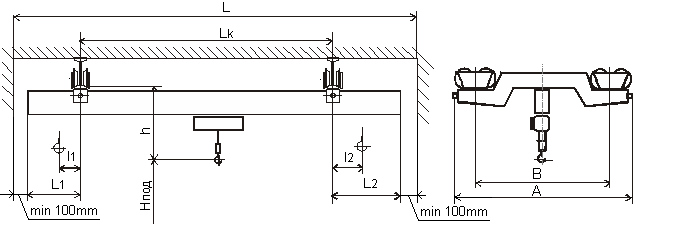 При уже существующем подкрановом пути укажите тип  ………………………………………………Короткое описание предназначения крана, места работы (на открытых площадках или в закрытых помещениях), характеристики груза для перемещения: ...........................................................................ОСОБЫЕ ТРЕБОВАНИЯ_________________________________________________________________________________СВЕДЕНИЯ О ЗАКАЗЧИКЕНазвание: ________________________________________________Контактное лицо (Ф.И.О., должность): ________________________ Контактный телефон: ______________ Е-Мail: _________________МП. Подпись__________________ГрузоподъемностьГрузоподъемностьQ = ……….. tПролет кранаПролет кранаLk = …..….. mШирина поперечного сечения помещенияШирина поперечного сечения помещенияL = ……..... mДлинна консолиДлинна консолиL1 =  ……... mL2 = …….... mВысота подъемаВысота подъемаHпод = ….… mСкорость подъема Vпод:Скорость подъема Vпод:основная = …….. m/min и пониженная = ……. m/minСкорость движения крана Vкр:Скорость движения крана Vкр:основная = …….. m/min и пониженная = ……. m/minСкорость движения тележки Vтел:Скорость движения тележки Vтел:основная = …….. m/min и пониженная = ……..m/minЭлектропитаниеЭлектропитание………… V; ………… HzСпособ передвиженияСпособ передвиженияэлектрическийСпособ управленияСпособ управленияРадиоуправлениеСпособ управленияСпособ управленияПодвесной командный пультПараметры окружающей среды- температураот -…… º C  до +…… º C  Параметры окружающей среды- относительная влажность воздуха…….% при 20 º CПараметры окружающей среды- взрыво-, пожароопасность, химическая агрессивность, радиоактивность и др.